ART 1316.001 - DRAWING I F2F 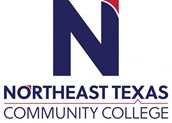 Course Syllabus: Fall 2020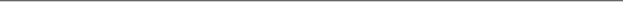 “Northeast Texas Community College exists to provide personal, dynamic learning experiences empowering students to succeed.”Instructor of Record: Debbie Strong Instructor: M HollandOffice: Humanities 126Phone: 903 434 8255, Delbra Anthony, Humanities SecretaryEmail: mholland@ntcc.edu (best way to communicate with instructor)This syllabus serves as the documentation for all course policies and requirements, assignments, and instructor/student responsibilities.Information relative to the delivery of the content contained in this syllabus is subject to change. Should that happen, the student will be notified.Course Description: 3 credit hours. Five hours of class each week. A studio course exploring drawing with continued emphasis on descriptive, expressive and conceptual approaches. Students will further develop the ability to see and interpret a variety of subjects while using diverse materials and techniques.  Course work will facilitate a dialogue in which students will employ critical analysis to broaden their understanding of drawing as a discipline.Prequisite:  NoneStudent Learning Outcomes: Describe visual subjects through the use of accurate and sensitive observation.Generate drawings which demonstrate descriptive, expressive, and conceptual approaches.Utilize varied materials and techniques with informed aesthetic and conceptual strategies.Demonstrate an appropriate level of professional practice, including safety, craft and presentation.Analyze and critique drawings verbally and/or in writing.Relate their drawings to historical and contemporary developments in the field. Evaluation/Grading Policy:  All assignments must be turned in by due dates announced in class and /or stated in syllabus.  Some assignments are due before midterm.  See the calendar for dates.  Assignments are graded by a rubric to be discussed in class.  Rubrics are located in appendices.  Grades will be posted in your Blackboard grade center one week after the assignment is due.Grades are based on the following:Three (3) Drawing Projects - 50%Sketchbook (Assigned drawing projects) – 25% Oral presentation using Power Point – 20%Safety Knowledge – 5%Required Instructional Materials:  There is no textbook for this course.  You may find the following required items in the college bookstore, online, Hobby Lobby, Michaels, and/or Walmart. Must have supplies by 2nd class.  3-4 paper stumps (also called a tortillion)Chamois piece for blending.  You can get a large car chamois (not the synthetic kind) and cut it up into a large square.Kneaded eraser9 x 12 drawing journalMagic Rub Eraser by Stanford (white eraser)Alligator clips – 2 eachContainer for your suppliesGraphite Pencils – Set of 12 different degreed pencils in a set.  Derwent and Staedler are good brands.Ebony pencilConte crayons – 2 white, 2 black.  You can get red-brown ones to experiment with, but they are not required.Pencil SharpenerCharcoal – a variety of vine, compressed and charcoalCan of spray fixativePortfolio for your drawings Collect sorts of objects – sticks, leaves, bottle caps, feathers, ribbons, receipts (man-made & natural objects)Your OWN photographs – no magazine images, no celebrities (unless you took the images yourself), no anime or Manga, no formal studio poses.  You can use copyright free images form Pixabay or Unsplash.This is a list of the videos you will need to watch for various assignments.  Videos links can be found on Blackboard:Mediums for Drawing:What Do I do with This Conte Crayon (10K views – 2 yrs ago) How to Hold and Control Your Pencil (Proko, 2.2M views – 6 yrs ago) Basics #51 – How to use Graphite Pencils (13K views – 2 yrs) Best Pencils for Drawing – Steadtler Graphite Pencils (999Kviews-4 yrs ago) How to Shade with Pencil for Beginners (5M views – 2 yrs ago) How to Draw with Graphite Pencils – Realistic Light Bulb (19K views – 3 yrs ago ) Drawing, Shading & Blending a Minimalistic Face with Graphite Pencils (17M views – 4 yrs) Positive & Negative Spaces by Cassandra Pupovac (41K views – 5 yrs ago) Art 101 What is the Rule of Thirds (6.9Kviews – 3 yrs ago) Composition in Art (107K views – 1 yr ago) Composition in Drawing (13K views – 1 yr ago) Still Life Composition Tips (48K views – 2 yrs ago) Still Life Composition with Shading/Real Time (15K views – 4 yrs ago)Still Life with Emphasis on Negative Space (Descriptive)	https://www.youtube.com/watch?v=aHq5KwFvtns composition	https://www.youtube.com/watch?v=3rBbZDca-XAHolding small kettle in hand	https://www.youtube.com/watch?v=jXDlFozKSHo drawing a chairhttps://www.youtube.com/watch?v=EYkZXTHdD 8 examples of space and shape	https://www.youtube.com/watch?v=gflYeo5f80 Tim Gagnon sketchbook challenge rabbitShows volume using value through shading (Conceptual)https://www.youtube.com/watch?v=sOlwDL8HtT0 47 min Professor Leone discusses drawing formshttps://www.youtube.com/watch?v=vMr6eimcolc 9:20 min how to shade basic formsGesture (Expressive)https://www.youtube.com/watch?v=GYcGWNs-EGo how to draw expressively (a swamp from a frog’s view)https://www.youtube.com/watch?v=rmT7gEgwexc tips on how to draw gesture, using figureshttps://www.youtube.com/watch?v=iS6vC-eT4Yl  5:07 min quick pose tipsCritique and Analyze Drawings	https://www.youtube.com/watch?v=js19GqSRrkl  Feldman’s Method of Art CriticismExtra:Get a Real Job…In Art! https://www.youtube.com/watch?v=qQTRZQ9QCFs  Ted Talk with Robert Lee Davis at Northern Illinois UniversityWhat Good is Art? The Value of Creative Thinking! https://www.youtube.com/watch?v=w4oK5SbK2soOptional Instructional Materials: Drawing on the Right Side of the Brain by Betty Edwards, any drawing books, online tutorials, and art magazines.Minimum Technology Requirements: access to a computer and internetRequired Computer Literacy Skills:  Power Point, Blackboard, and email.Course Structure and Overview: There are no formal written tests, but safety knowledge, sketchbook, Power Point presentations, and all drawing assignments in your portfolio constitute as tests and exams.Assignments by Student Learning Outcomes (SLO’s):SLO#1 - Still-life drawing of your own props with emphasis on negative space, “Bits and Pieces” (descriptive).SLO#2 - Two (2) different drawings: “The Embedded Object” using positive spaces (conceptual) and  “Drawing to Surrealism” (expressive) using chiaroscuro.SLO#3 – sketchbook (five projects) exploring a variety of materials (dry and wet, etc…) and techniques.SLO#4 – Safety knowledge with rubric and prepare for student art show. SLO#5 – You must participate in all class critiques analysis verbally and/or in writing.SLO#6 –Two oral presentations using power point- one using how drawing relates to art history and the other presentation must relate to contemporary artists. You must use no more than 2 artists in your presentations and must have a source page.  You MUST use the elements and principles of design. Communications: The instructor will answer and return all NTCC emails and phone calls within a 24 hour period.  Please load your phone with the Remind:School communication  and find Drawing 1 Fall 2020 for further communication. NTCC email is the official form of communication used by the college.Institutional/Course Policy:  Attendance and promptness are mandatory. But, if you MUST miss class, email me at mholland@ntcc.edu or call 903-434-8255 and leave a message with Delbra Anthony the Humanities Secretary.  The mail and phone number is also listed at the top of the syllabus.  You are responsible to get with a classmate or two for topics covered in the missed class.  Get their phone numbers or emails.  Have a buddy system.  Coordinate with the classmates ahead of time, so the classmates can take notes for you.  You MUST complete all assigned projects.  Projects turned in late (one week late) will receive one letter grade reduction.   Absenteeism and arriving late, 5 minutes (more than 2 times) will result in a loss of points to your overall grade.  Leaving early (more than 2 times) will result in a loss of points/percentage to your overall grade.  More than two absences are detrimental to your final grade, and more than four absences will result in a drop from the course or a failing grade.  You MUST be punctual and attend class regularly.  Wear comfortable clothing and shoes that are appropriate for working with equipment and supplies in the art lab.  Complete drawing assignments in class.  If you finish a drawing assignment, you must get the instructor’s approval before going on to the next assignment.    You are expected to come to class on time, alert and ready to participate in ALL activities during the art class to the best of your ability.  Participate with your fellow classmates and talk to them about the projects, about the art terms, sketchbooks and different art areas.  Interact with each other.  “Trying is better than not trying at all.”  Not trying throughout the entire semester will result in lowering your grade one point. Turn volume off cell phones when in classroom.  Step outside if you MUST talk on the phone.  One   earbud is allowed in class.Masks are to be worn in class unless otherwise stated by the instructor.  Sanitize your hands and supplies before entering art lab.  If you forget your art supplies more than two times, that will be one letter grade reduction.  You may not go home to get them.  You may use the college art supplies.  Be sure to return them at the end of the class.  Sanitize your supplies before you work.  If you use a classroom tool, clean it, dry it and sanitize it before returning it to the correct storage area.   Clean your work area by wiping it down with a clean towel and drying it with a paper towel.  Sanitize it.  All of this before needs to be completed before you leave for the day.  Push your chair back up under the table.  Charcoal and graphite are dusty and dirty.   So please keep your area clean and make sure your area is clean before leaving. Sanitize your area. Leaving your area unclean more than two (2) times counts as a letter grade reduction.  Alternate Operations During Campus Closure and/or Alternate Course Delivery RequirementsIn the event of an emergency or announced campus closure due to a natural disaster or pandemic, it may be necessary for Northeast Texas Community College to move to altered operations.  During this time, Northeast Texas Community College may opt to continue delivery of instruction through methods that include, but are not limited to, online through the Blackboard Learning Management System, online conferencing, email messaging, and/or an alternate schedule.  It is the responsibility of the student to monitor NTCC’s website (htpp://www.ntcc.edu/) for instructions about continuing courses remotely, Blackboard for each class for course-specific communication, and NTCC email for important general information.Additionally, there may be instances where a course may not be able to be continued in the same delivery format as it originates (face-to-face, fully online, live remote, or hybrid).  Should this be the case, every effort will be made to continue instruction in an alternative delivery format.  Students will be informed of any changes of this nature through email messaging and/or the Blackboard course site.NTCC Academic Honesty/Ethics Statement:NTCC upholds the highest standards of academic integrity. The college expects all students to engage in their academic pursuits in an honest manner that is beyond reproach using their intellect and resources designated as allowable by the course instructor. Students are responsible for addressing questions about allowable resources with the course instructor. Academic dishonesty such as cheating, plagiarism, and collusion is unacceptable and may result in disciplinary action. This course will follow the NTCC Academic Honesty and Academic Ethics policies stated in the Student Handbook.  Refer to the student handbook for more information on these subjects.ADA Statement:It is the policy of NTCC to provide reasonable accommodations for qualified individuals who are students with disabilities. This College will adhere to all applicable federal, state, and local laws, regulations, and guidelines with respect to providing reasonable accommodations as required to afford equal educational opportunity. It is the student’s responsibility to request accommodations. An appointment can be made with the Academic Advisor/Coordinator of Special Populations located in Student Services and can be reached at 903-434-8264. For more information and to obtain a copy of the Request for Accommodations, please refer to the special populations page on the NTCC website.  Family Educational Rights and Privacy Act (FERPA):The Family Educational Rights and Privacy Act (FERPA) is a federal law that protects the privacy of student education records. The law applies to all schools that receive funds under an applicable program of the U.S. Department of Education. FERPA gives parents certain rights with respect to their children’s educational records. These rights transfer to the student when he or she attends a school beyond the high school level. Students to whom the rights have transferred are considered “eligible students.” In essence, a parent has no legal right to obtain information concerning the child’s college records without the written consent of the student. In compliance with FERPA, information classified as “directory information” may be released to the general public without the written consent of the student unless the student makes a request in writing. Directory information is defined as: the student’s name, permanent address and/or local address, telephone listing, dates of attendance, most recent previous education institution attended, other information including major, field of study, degrees, awards received, and participation in officially recognized activities/sports.Tentative Course Timeline (*note* instructor reserves the right to make adjustments to this timeline at any point in the term): Aug. 24 -  First day of  class – Introductions, Color Swatch Game, Discuss Morning Routines, Syllabus, Rubrics, Videos, Safety Tests, Presentations, What is expected in your sketchbook, and your supply list.  NOTE:  If you have any questions, at any time, please do not hesitate to ask. HOMEWORK:  See list of videos for next class assignments.  Collect man-made and natural materials for project in next class.  Guidelines will be discussed in class.  Be prepared to take notes.   Purchase your supplies for next class.  Aug. 28. -  Late Registration endsSept. 01 -  Fall graduation application opensSept. 07 – Labor Day Holiday. No ClassSept. 14 –Sept. 28: Morning Activity, Sketchbook activity;  Introduction of Classroom Project – “Bits & Pieces” – Using your man-made & natural objects with negative space.  Students may use graphite or charcoal in their descriptive project.  Guidelines will be discussed in class. *Finish your in-class sketchbook activity before starting your classroom project. (See Artwork Rubic for grading). HOMEWORK:  Continue watching and practicing along with the videos.  You may practice in your sketchbook.  NOTE: If you have any questions, at any time, please do not hesitate to ask.Sept. 17 – Last day to withdraw from1st 5-week courseSept. 21 - Morning Activity, Sketchbook activity; Continuation of “Bits & Pieces”.Working in class on classroom project.  Sept. 28 - Morning Activity, Sketchbook activity; Continuation and completion of “Bits & Pieces”. Students may work in sketchbook if time permits after completion of Bits & Pieces.Oct. 01 – Priority deadline for Spring financial aidOct. 05 – Oct. 19 - Morning Activity, Sketchbook activity; Introduction of Classroom Project – “The Embedded Object” which will focus on the positive space.  Guidelines will be discussed in class. *Finish your in-class sketchbook activity before starting your classroom project. (See artwork rubric for grading).  HOMEWORK: Continue watching videos and practice along with the videos.  You may practice in your sketchbook.  Begin working on Power Point presentations. NOTE: If you have any questions, at any time, please do not hesitate to ask. Oct. 06 – Last day to withdraw from 1st 8-week courseOct. 12 –  Morning Activity, Sketchbook activity; Continuation of “The Embedded Object” focusing on the positive space.  Students will work in class. HOMEWORK:  work on Power Point presentations.Oct. 15 – Deadline for Fall Loan applicationOct. 15 – Fall graduation application deadlineOct. 19 –  Morning Activity, Sketchbook activity; Continuation and completion of “The Embedded Object”.  Students will work and complete project in class.  Students may work in sketchbook if time permits after completion of “The Embedded Object”.  HOMEWORK: Work on Power Point presentations.Oct. 22 – Last day to withdraw from 2nd 5-week courseOct. 26 – Nov.16 Morning Activity, Sketchbook activity; Introduction of Classroom Project – “Drawing to Surrealism”; Guidelines will be discussed in class. *Finish working on your in-class sketchbook activity before starting on your classroom project. (See artwork rubric for grading).  NOTE:  If you have any questions, please do not hesitate to ask.  HOMEWORK:  Work on Power Point presentations.Nov. 2 –Morning Activity, Sketchbook activity; Continuation of “Drawing to Surrealism”; Students working in class on Classroom project.  HOMEWORK:  Work on Power Point presentations and sketchbooks.  Nov. 9 –Morning Activity, Sketchbook activity; Continuation of “Drawing to Surrealism”; Students working in class on Classroom project.  HOMEWORK: Work on Power Point presentations and sketchbooks.Nov. 16 – Morning Activity, Sketchbook activity; Power Point presentation drafts due on this day, and  Continuation and Completion of “Drawing to Surrealism”.  Students will work and complete the classroom project.  If time permits, students may work in sketchbook once project is complete with the permission from instructor.  HOMEWORK:  Work on Power Point presentations and sketchbooks.  Nov. 17 – Last day to withdraw from full semester courseNov. 23 – Power Point presentations due on this day.  You will present 2 Historical Artists and 2 contemporary artists – no less than five slides for each artists not including the credit slide.  Presentation must be no less than 5 minutes. You may use any period of art and MLA.  You will present in front of the class.   Students will complete all remaining projects leftover in class.  HOMEWORK:  Work on sketchbooks.Nov. 24 – Last day to withdraw from a 3rd 5-week courseNov. 24 – Last day to withdraw from a 2nd 8-week courseNov. 25 – Nov. 27 - Thanksgiving BreakNov. 30 –  Continuing Power Point presentations due on this day.  You will present in front of the class.  Turn in sketchbooks.Dec. 4 – Dec. 10 – Final ExamsDec. 7 – Mandatory attendance, Receive your graded sketchbooks, Lab Clean-upDec. 11 – Fall graduationAppendix A				POWER POINT RUBRICCONTENT – Content is accurate and information is presented in a logical order. Relates to historical and contemporary developments in the field.30 points _____			COMMENTS –MECHANICS – No spelling and grammar errors.10 points _____			COMMENTS – SLIDE CREATION – Presentation reflects creative use of tools.  Correct number of slides.20 points _____			COMMENTS – PICTURES, BACKGROUNDS & TRANSITIONS – Just the right amount of pictures; All were different backgrounds.  The transitions had graceful movement and flow.20 points _____			COMMENTS – CREDIT PAGE – Each student had a credit page in their power point.20 points _____			COMMENTS –TOTAL - Appendix B				RUBRIC FOR DISCUSSION/ANALYSIS/CRITIQUEEXECUTION - 	_____Contributes to class activities by offering quality ideas and asking appropriate questions on regular basis. _____Actively engages others in class discussions by inviting their comments. _____ Constructively challenges the accuracy and relevance of statements made. _____ Effectively identifies and summarizes main points.     50 points			COMMENTS – PREPAREDNESS - ____Always prepared for class with assignments and required materials._____Accurately expresses foundational knowledge pertaining to issues raised during the discussion.    25 pointsCOMMENTS – ATTITUDE - 	_____Consistently positive, cooperative attitude during class. _____Always supportive of other students’ ideas.    25 points		COMMENTS –		TOTAL – Appendix C					ARTWORK RUBRICBITS & PIECES		THE EMBEDDED OBJECT	DRAWING TO SURREALISMEXECUTION – Has the student achieved an impactful result and does the artwork look professional?20 points _____		COMMENTS – DETAIL – Did the student pay close attention to all of the details, no matter how minute?10 points _____		COMMENTS – EFFORT – Did the student use all of the time given on the project, and did they put forth their very best effort?  Did the student engage resources for help?20 points _____		COMMENTS – DIRECTIONS – Did the student follow all directions specifically laid out  in the assignment?10 points _____		COMMENTS – ON- TIME – Did the student turn their assignment in on time?20 points _____		COMMENTS – SIGNATURE – Did the student sign their drawing in the lower right-hand corner on the front of their project?  Is their project labeled on the back with the name of the project?20 points _____		COMMENTS –TOTAL - 
Appendix D 					SAFETY RUBRIC	100 pts.	The student read all labels on all art materials and followed the directions before using paints and /	or other materials.	Go____________________No Go _____________________	The Studio Space was only used for drawing and artwork.	Go ___________________ No Go _____________________	The student avoided inhaling any drawing media, glue, solvent, or dust to the best of their ability.	Go ___________________ No Go _____________________	The student avoided ingesting or in-taking any art material as they were working.	Go ___________________ No Go _____________________The student washed all solvent matter from skin and avoided cuts on their skin and any media to the best of their ability.Go ___________________ No Go _____________________The student stored all flammable and toxic product in their proper cabinets.	Go ___________________ No Go _____________________The student was careful as they worked to make sure they didn’t have allergies to any product or Anything labeled MSDS to the best of their ability.Go ___________________ No Go ______________________Appendix E					SKETCHBOOK RUBRIC_____The student will show five completed projects using graphite, at the end of the semester, to be graded by the instructor. (25%)_____(a) The Light Bulb showed designed skills_____(b) Positive/Negative Shapes communicated the main design idea._____(c) Cross/Contour showed visual presentation as described by the instructor discussed in class._____(d) Drawing, Shading and Blending a Minimalistic Face with Graphite Pencils _____(e) What Do I Do With This Conte Crayon – Drawing a Pear_____The student will show completed projects of wet applications in sketchbook. (25%)_____The student will show completed projects of charcoal projects in sketchbook. (25%)_____The student will show completed projects using various degrees of graphite pencils, tortillion, and chamois. (25%)Office HoursMondayTuesdayWednesdayThursdayFridayOnlineOffice Hours8:30am – 2:30pm Email Tues-Fri Email Tues-Fri Email Tues-FriEmail Tues-Fri Email Tues -Fri